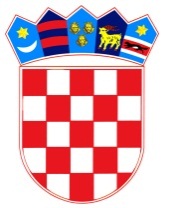            REPUBLIKA HRVATSKAOSJEČKO-BARANJSKA ŽUPANIJA            OPĆINA ŠODOLOVCI                    Općinsko vijećeKLASA: 021-05/17-01/URBROJ: 2121/11-17-1Šodolovci, 22. prosinca 2017.	Na temelju članka 33. Statuta Općine Šodolovci („Službeni glasnik“ Općine Šodolovci broj 03/09, 2/13 i 7/16), sazivam5. SJEDNICU OPĆINSKOG VIJEĆAOPĆINE ŠODOLOVCIza petak, 29. prosinca 2017. godine u 19.00 sati u prostorijama Općine Šodolovci, u Šodolovcima, Ive Andrića 3, za koju predlažem slijedećiD n e v n i  r e d:Razmatranje i usvajanje zapisnika sa 4. sjednice općinskog vijeća općine Šodolovci,Prijedlog Odluke o I. Izmjenama i dopunama Proračuna Općine Šodolovci za 2017. godinu,Prijedlog I. Izmjene i dopune Programa gradnje objekata i uređaja komunalne infrastrukture za 2017. godinu,Prijedlog I. Izmjene i dopune Programa održavanja komunalne infrastrukture za djelatnosti iz članka 22. stavka 1. Zakona o komunalnom gospodarstvu u 2017. godini,Prijedlog I. Izmjene i dopune Programa socijalne skrbi Općine Šodolovci za 2017. godinu,Prijedlog I. Izmjene i dopune Programa javnih potreba u kulturi na području Općine Šodolovci za 2017. godinu,Prijedlog I. Izmjene i dopune Programa javnih potreba u sportu na području Općine Šodolovci za 2017. godinu,Prijedlog I. Izmjene i dopune Programa utroška sredstava naknade za zadržavanje nezakonito izgrađenih zgrada u prostoru za 2017. godinu,Prijedlog I. Izmjene i dopune Programa utroška sredstava šumskog doprinosa za 2017. godinu,Prijedlog I. Izmjene i dopune Programa utroška sredstava ostvarenih raspolaganjem poljoprivrednim zemljištem u vlasništvu Republike Hrvatske na području Općine Šodolovci za 2017. godinu,Prijedlog Analize stanja zaštite i spašavanja na području Općine Šodolovci u 2017. godini,Prijedlog Proračuna Općine Šodolovci za 2018. godinu,Prijedlog Odluke o izvršenju Proračuna Općine Šodolovci za 2018. godinu,Prijedlog Programa socijalne skrbi Općine Šodolovci za 2018. godinu,Prijedlog Programa javnih potreba u kulturi Općine Šodolovci za 2018. godinu,Prijedlog Programa javnih potreba u sportu Općine Šodolovci za 2018. godinu,Prijedlog Programa održavanja komunalne infrastrukture za djelatnosti iz članka 22. stavak 1. Zakona o komunalnom gospodarstvu za 2018. godinu,Prijedlog Programa gradnje objekata i uređaja komunalne infrastrukture u 2018. godini,Prijedlog Programa utroška sredstava naknade za zadržavanje nezakonito izgrađenih zgrada u prostoru za 2018. godinu,Prijedlog Programa utroška sredstava šumskog doprinosa za 2018. godinu,Prijedlog Programa utroška sredstava ostvarenih raspolaganjem poljoprivrednim zemljištem u vlasništvu Republike Hrvatske na području Općine Šodolovci za 2018. godinu,Prijedlog Plana razvoja sustava civilne zaštite za 2018. godinu, Prijedlog Odluke o izmjenama i dopunama Odluke o lokalnim porezima Općine Šodolovci,Prijedlog Odluke o izmjenama i dopunama Odluke o osnivanju i imenovanju načelnika, zamjenika načelnika i članova stožera civilne zaštite Općine ŠodolovciRazno.                                                                       PREDSJEDNIK OPĆINSKOG VIJEĆA:                                                                                                      Tomislav Starčević